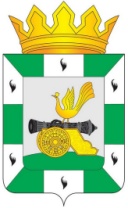 АДМИНИСТРАЦИЯ МУНИЦИПАЛЬНОГО ОБРАЗОВАНИЯ«СМОЛЕНСКИЙ РАЙОН» СМОЛЕНСКОЙ ОБЛАСТИП О С Т А Н О В Л Е Н И Еот   _____________________       № _________Об утверждении Методики распределения иных межбюджетных трансфертов из бюджета муниципального образования «Смоленский район» Смоленской области бюджетам сельских поселений Смоленского района Смоленской областиВ соответствии со статьями 142.4 Бюджетного Кодекса Российской Федерации, решением Смоленской районной Думы от 30 июля 2019 года № 65 «Об утверждении Порядка предоставления иных межбюджетных трансфертов из бюджета муниципального образования «Смоленский район» Смоленской области бюджетам сельских поселений Смоленского района Смоленской области»  АДМИНИСТРАЦИЯ МУНИЦИПАЛЬНОГО ОБРАЗОВАНИЯ «СМОЛЕНСКИЙ РАЙОН» СМОЛЕНСКОЙ ОБЛАСТИ ПОСТАНОВЛЯЕТ:1. Утвердить Методику распределения иных межбюджетных трансфертов из бюджета муниципального образования «Смоленский район» Смоленской области бюджетам сельских поселений Смоленского района Смоленской области согласно приложению.   3. Настоящее постановление вступает в силу после его официального опубликования в газете «Сельская правда».Глава муниципального образования «Смоленский район» Смоленской области	О.Н. Павлюченкова         Приложение       к постановлению Администрации муниципального образования                     «Смоленский район» Смоленской области                                                             от _________________ № _______Методика распределения иных межбюджетных трансфертов из бюджета муниципального образования «Смоленский район» Смоленской области бюджетам сельских поселений Смоленского района Смоленской области 1.Иные межбюджетные трансферты из бюджета муниципального образования «Смоленский район» Смоленской области бюджетам сельских поселений Смоленского района Смоленской области, выделяются в следующих случаях: 1.1. если объема доходов сельского поселения (налоговых, неналоговых доходов, дотации на выравнивание бюджетной обеспеченности), с учетом дефицита бюджета сельского поселения в соответствии с нормами Бюджетного кодекса Российской Федерации, недостаточно для покрытия первоочередных и социально значимых расходов бюджета сельского поселения.2. Расчет иных межбюджетных трансфертов бюджетам сельских поселений производится по следующей формуле:  Si = (Дi +  Дефi - Рi), где:          Si  - объем иных межбюджетных трансфертов бюджету i-го поселения;          Дi – оценка объема доходов бюджета i-го поселения (налоговых, неналоговых доходов, дотации на выравнивание бюджетной обеспеченности бюджета i-го поселения;          Дефi – оценка дефицита бюджета i-го поселения в соответствии с нормами Бюджетного кодекса Российской Федерации;Рi – оценка объема социально значимых и первоочередных расходов бюджета i-го поселения по вопросам местного значения, за исключением расходов, полностью (или частично) финансируемых за счет целевых межбюджетных трансфертов из бюджетов других уровней.